SYNG MED OSS!Hver 1. og 3 tirsdag i mnd. fra kl. 11.00-12.00 inviterer vi til sang og sosialt samværDatoene for våren 2023:3.januar, 17. januar, 7. februar, 21. februar, 7. mars, 21. mars, 18. april, 2. mai, 16. mai, 6. juni, 20. juniVi synger mange kjente og fine sanger. Noen børster støv av gamle sangtekster, og tar med til glede for de andre.  Vi har også flinke spillemenn og damer som bidrar med musikk!Uhøytidelig og koselig stemning. mulighet til å kjøpe seg noe fra vår kafe. Passer for deg som er glad i å synge, men som ikke vil synge i kor!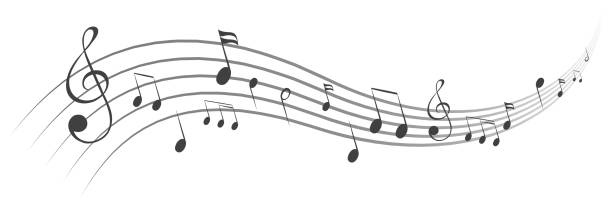 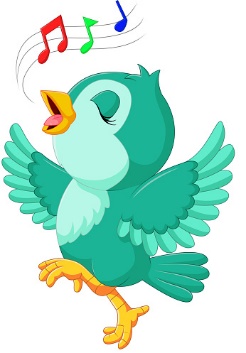 STED: MØTEPLASSEN ELVERUMLÆRERSKOLEALEEN 1, 2408 ELVERUM (gamle lærerskolen) Inngang nordsiden av bygget, mot Elverum UngdomsskoleVELKOMMEN, BARE Å DUKKE OPP!		